На основании плана работы школы в соответствии с графиком утвержденным  директором Носиновой Б.Ш. с 6.12.21. по 15.12.21. была проведена декада учителей русского языка и литературы.     Цель декады:  Формирование познавательной активности, расширение кругозора личностиЗадачи:Выявить интеллектуальный потенциал личности;Создание условий, максимально благоприятствующих получению качественного образования каждым учеником в зависимости от его индивидуальных способностей, наклонностей, культурно-образовательных потребностей;Распространение педагогического опыта среди коллег;Оказание помощи учителям и ученикам в раскрытии своего творческого потенциала, организаторских способностей При проведении Декады учителя–предметники учитывали возрастные особенности школьников, их интересы и пожелания, старались использовать разные формы и методы учебной деятельности, удачно сочетали коллективные и индивидуальные формы работы с опорой на индивидуальные качества личности. Для активизации мыслительной деятельности на уроках и мероприятиях использовались конкурсы, логические задания.В свете современных требований к цифровизации и оптимизации учебного процесса,   декада стала хорошей возможностью продемонстрировать умение, мастерство не только школьникам, но и учителям.  План декады составлялся  на заседании методического объединения с  учетом реальных коммуникативных потребностей  учащихся разных возрастных групп, и ее содержание отвечало таким требованиям, как коммуникативно-побудительная направленность, информативность, образовательная ценность и доступность. Все мероприятия декады были призваны стимулировать творческую активность учащихся. В ней приняли участие ученики 5-11 классов. Открытые урокиВнеклассные мероприятияУчитель русского языка и литературы Бокубаева Тинатин Суеркуловна подготовила и провела урок в 7 классе по русской литературе по И. Тургеневу «Бежин луг».  На уроке были достигнуты все запланированные цели, согласно госстандарта. Так, учащиеся показали умения самостоятельно делать выводы, перерабатывать информацию, формулировать и высказывать свою точку зрения на события и поступки героев, проводить небольшую исследовательскую работу. Необходимо отметить тот факт, что учитель постарался максимально  использовать на уроке методические приёмы: пересказ, выразительное чтение, элементы анализа текста, также не забыл про прекрасные иллюстрации: картины тургеневских музеев, иллюстрации к рассказу, картины русской природы, через которые просматривалась вся широта русской души героев. Красной нитью через урок прошла связь с современными подростками, когда восприятие героев шло через собственное «я».«В человеке все должно быть прекрасно; и душа, и мысли, и чувства, и одежда» под этим девизом А.П. Чехова Тинатин Суеркуловна провела внеклассное мероприятие в 7 классе  по теме «Красота человеческая» с целью формирования  у учащихся понятия подлинной красоты, стремления быть красивым внешне и внутренне, духовного обогащения личности  и пр.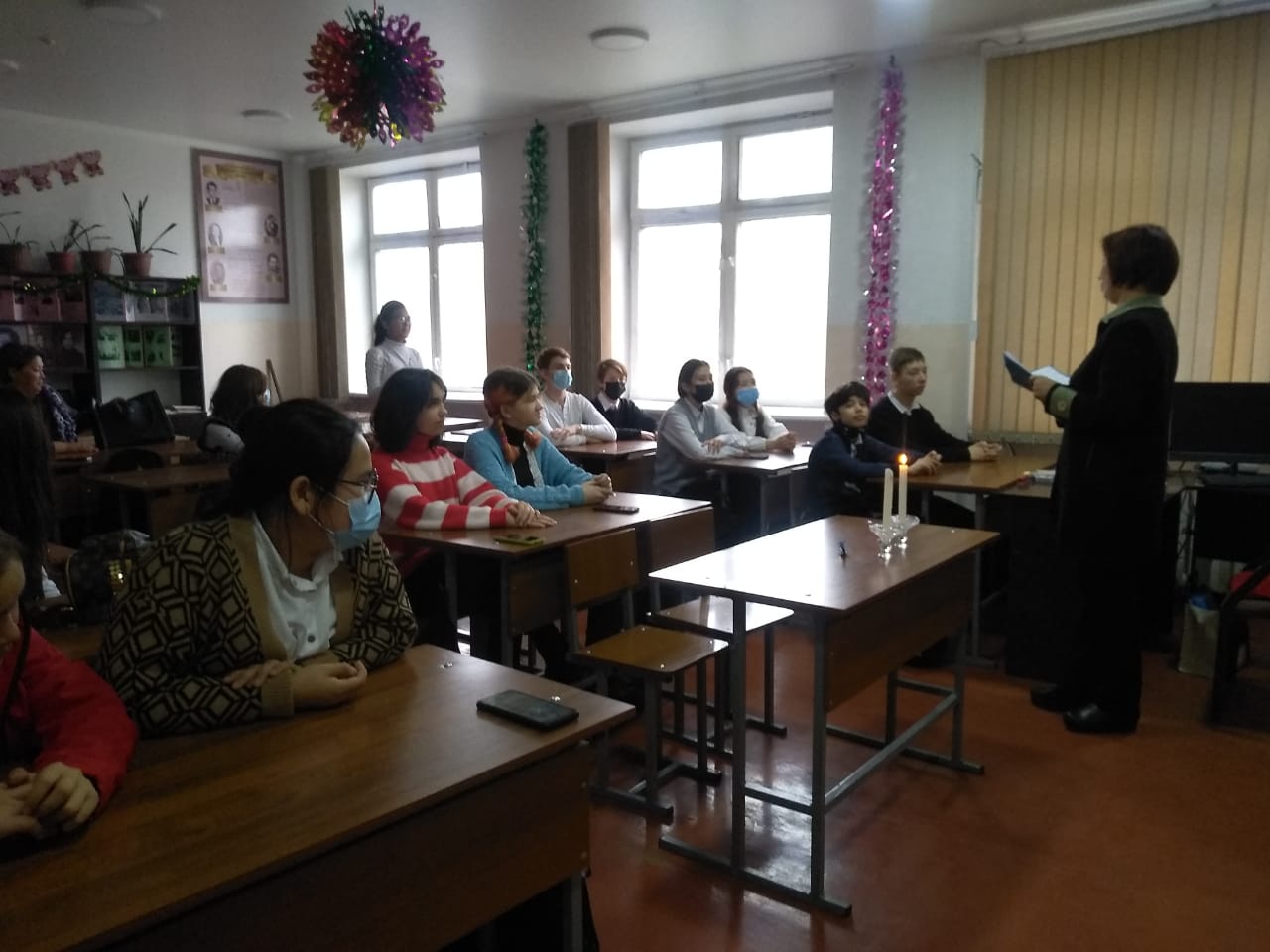 	 Мероприятие вызвало еще большой познавательный интерес  у учащихся  и потому, что учитель использовал приемы  небольших практических экспериментов с горящими свечами и завернутыми конфетами. Данное чередование приемов позволило также учащихся самостоятельно делать выводы и развивать филологическую речь. Очень четко перекликались аналогии с миром искусства, моды и классики._	_14.12..21__ в   7 "А"  учитель русского языка и литературы Шамырканова Майрам Адашкановна провела  внеклассное мероприятие памяти Ч. Айтматова "Бессмертие народа - в его языке"Цель мероприятия: Заинтересовать учащихся с личностью великого писателя Ч. Айтматова; сопоставить с другими писателями и поэтами; увлечь поэтическим творчеством; воспитать любовь к поэзии, высокие нравственные и эстетические ценности. Учащиеся рассказывали  наизусть стихотворения  писателей и поэтов на тему «Родина»,  представили собственную интерпретацию монолога Толгонай из произведения «Материнское поле». Все внимательно слушали, как мать земля плачет и прощает человечество. 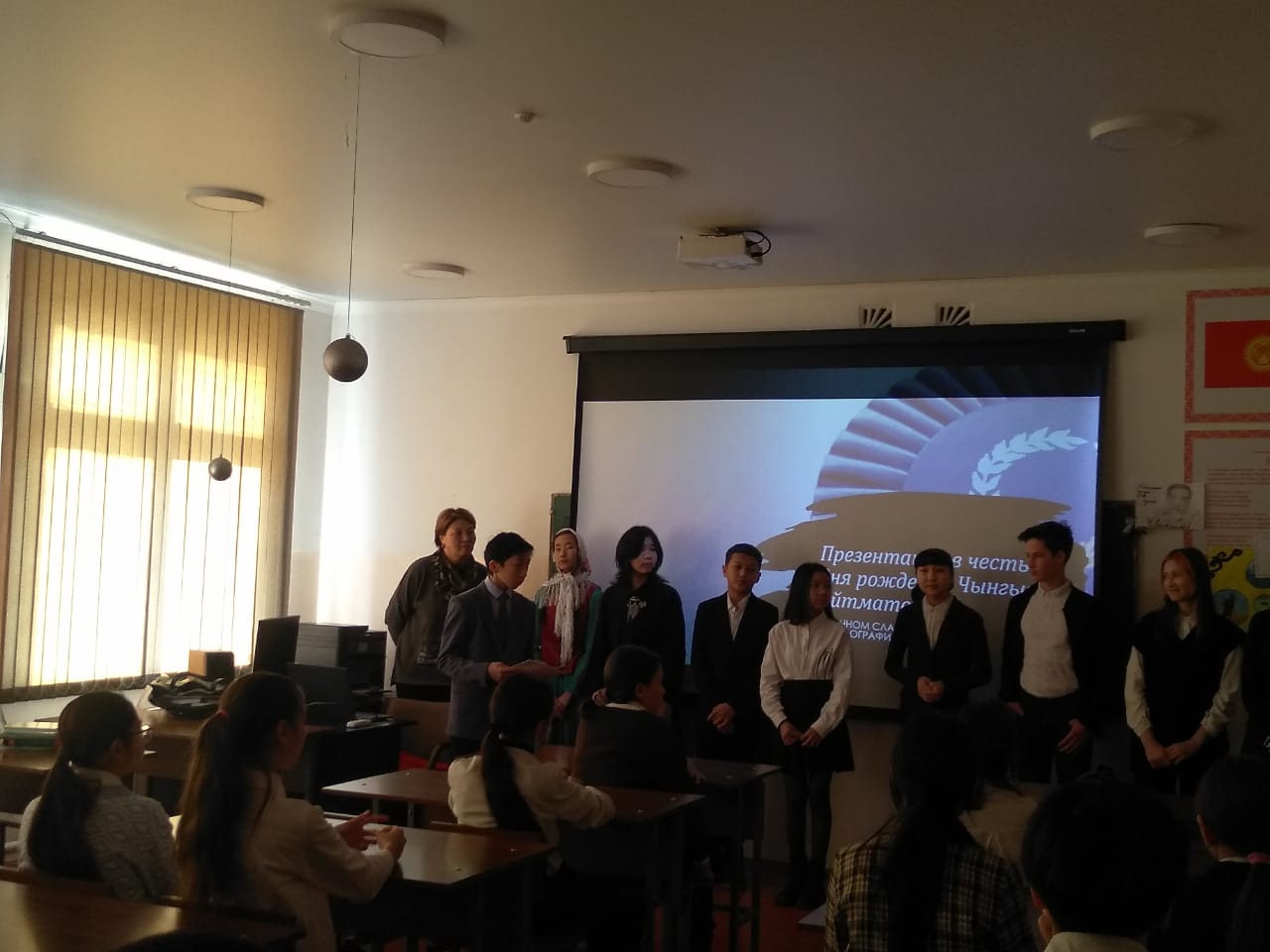  Не обошлось и без гениальной игры на комузе, на котором виртуозно сыграли строки о родине, Отчизне, еще раз доказав, что таланты детей неизмеримо юольше и выше, чем мы себе представляем.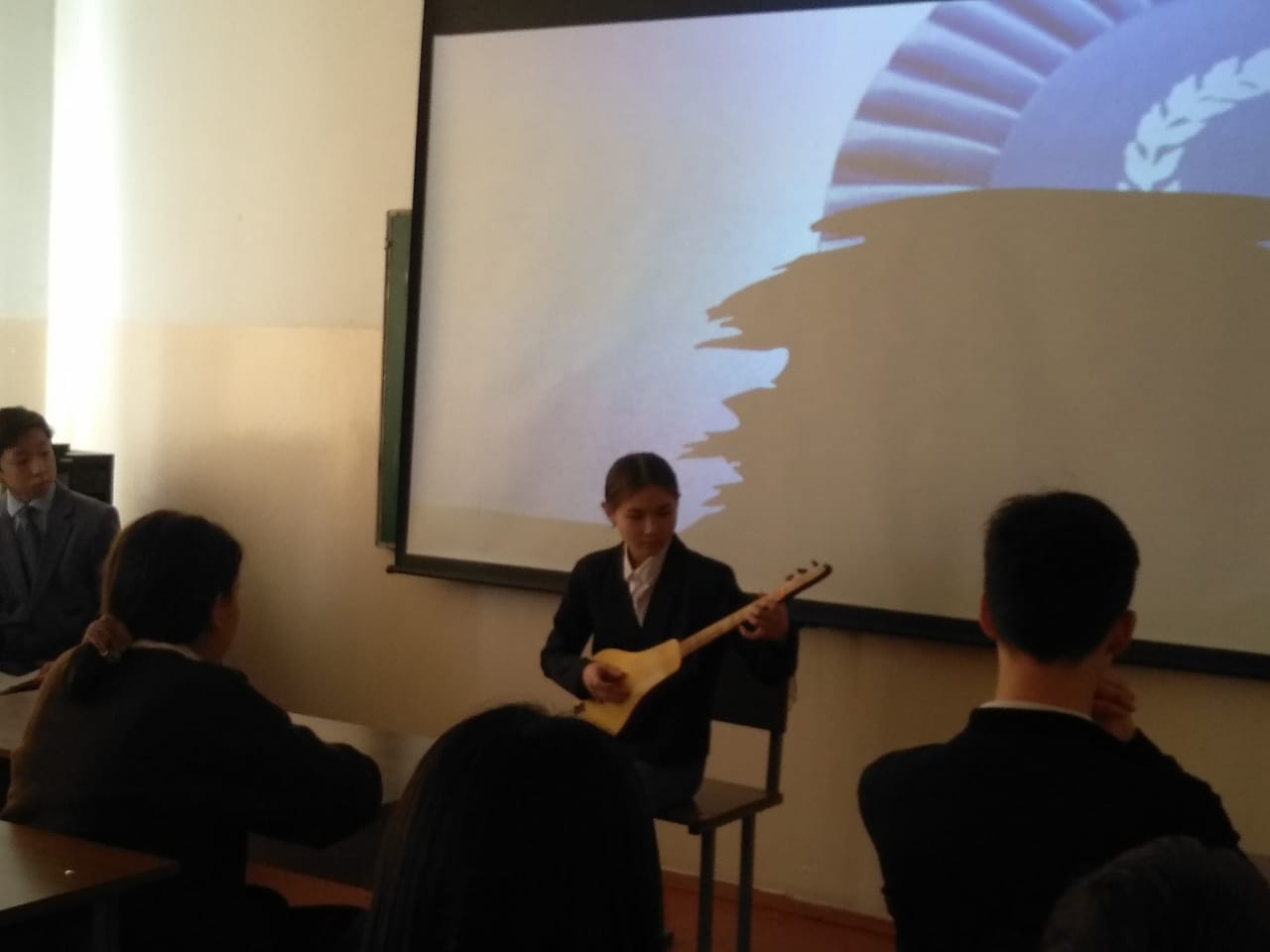 С целью  формирования комплекса умений учащихся, необходимых для распознавания и преодоления затруднений в образовании деепричастий и определения их видов; развития у учащихся навыков публичного представления учебного продукта; нравственно - этического оценивания ситуации межличностного взаимодействия с учителем и при работе в группах учитель русского языка Шамырканова М.А. подготовила и провела открытый урок по русскому языку в 7 классе  «Деепричастие как особая форма глагола». Учитель самостоятельно подготовила наглядный материал, необходимый для усвоения темы, провела аналогии с взаимосвязанными предметами; в ходе урока добивалась четкого представления учащимися темы урока, держала под контролем внимание всех учащихся. В ходе урока учитель продемонстрировала владение разными формами владения вниманием учащихся. На уроке использовались активные формы обучения, позволяющие  учащимся  раскрыть личностный  потенциал, использовались индивидуальный подход; наблюдалась тесная связь с темами, изученными ранее. Учащиеся проявили средний интерес к предмету, все таки формат он лайн обучения до сих пор влияет на сознание детей.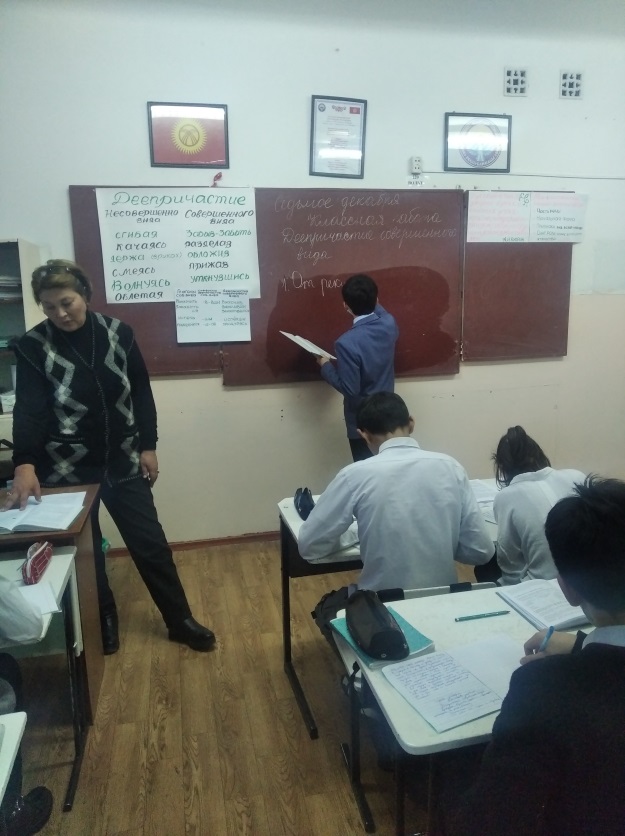 Следующее мероприятие провела Бокубаева Т.С. 7 классах на тему «Красота человеческая». Мероприятие было организовано очень хорошо. Учитель и ученики были подготовлены. Была дружелюбная атмосфера. Учащиеся с интересом, настроение жизнерадостное, бодрое было. Выполняли задания с интересом. В конечном итоге работы, цели поставленные перед учителем были достигнуты. Учитель продемонстрировал отличное владение педагогическим мастерством и методикой преподавания.	При проведении декады фойе школы было оформлено красочными, яркими стенгазетами, многие из которых были оформлены в цифровом формате. Стенгазеты были посвящены творчеству Ч. Айтматова, юбилею Достоевского, Некрасова.	Необходимо отметить , что школа активно сотрудничает с Международным институтом русского языка. Наша ученица 7 класса заняла призовое место в конкурсе рисунков «Санкт-Петербург  — северная столица России», и получила сертификат: Ананьева Полина, 2 место в конкурсе рисунков. проходившего в рамках Молодежного образовательного фестиваля, посвященного 200-летию со дня рождения Ф.М. Достоевского: https://www.krsu.edu.kg/news/02122021-1045.21 декабря 2021 года состоялось награждение победителей межвузовского  студенческого фестиваля , посвященного 200-летию со дня рождения русского  писателя, публициста, поэта Н.А. , проведенного Министерством образования и науки Кыргызской Республики на базе Бишкекского Государственного университета имени Х. Карасаева.«Некрасов- непоторимый сын России, ее мыслитель и поэт».  1 место заняла учащаяся 11-в класса Сталбекова Айжамал, которую подготовила Тигай Анастасия Викторовна, молодой, но перспективный учитель русского языка и литературы.А Сталбекова Айжамал , 10-В класс. Под 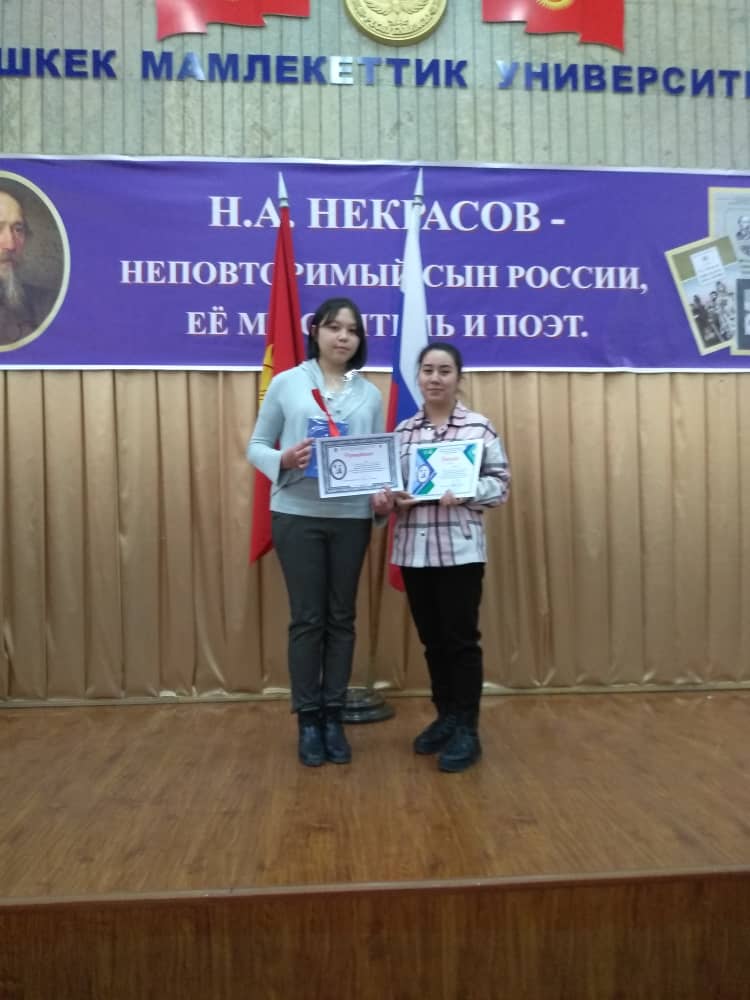 Декада позволила каждому желающему попробовать свои силы, определить, насколько глубоки его знания по русскому языку и литературе, какова речевая культура, начитанность, смекалка и жизненные ориентиры. В конце декады были подведены итоги и отмечены самые активные учащиеся школы. План декады русского языка и литературы был выполнен. Мероприятия прошли на среднем  методическом и воспитательном уровне и помогли обучающимся проявить и развить общеязыковые, интеллектуальные и познавательные способности, расширить эрудицию и общеобразовательный кругозор. Учителя и обучающиеся отнеслись ответственно и творчески к подготовке и проведению декады , продемонстрировали творческую активность. Таким образом, декада русского языка и литературы - это прекрасная возможность выявить одаренных детей, разработать перспективный план работы со школьниками, которые обладают творческими способностями, стремятся к углубленному изучению определенной учебной дисциплины. Тигай А.В. не смогла в полной мере принять участие в декаде по причине вирусного заюолевания, а молодой учитель Азизова А.А. показала хороший рабочий урок, так как молодые специалисты пока только учатся методическим приемам. №МероприятиеКласскабинетСрокиОтветственные1.Заседание ШМО. Разработка плана  проведения декады русского языка и литературы20311.11.2021Руководитель ШМО Шамырканова М.А.№МероприятиеКлассСрокиОтветственные1.И.С. Тургенев «Бежин луг»7-д 10.12.20213 урокБокубаева Т.С.2.Сатира В.В. Маяковского11-а8.12.20215 урокТигай А.В.3.«Образование деепричастий совершенного вида»7-а7.12.20215 урокШамырканова М.А.«Рассказ на свободную тему»8-г15.12.20212 урокЭсеналиева Ч. К.№МероприятиеКлассСрокиОтветственные1.«Красота человеческая»7-д15.12.202113.00Бокубаева Т.С.2. Ф. Тютчев и его лирика11-в9.12.2021Тигай А.В.3. Ч. Айтматов «Бессмертие народа – в его языке» конкурс стенгазетФойе В течение декадыШамырканова М.А.4.Викторина 8-а13.12.2021Эсеналиева Ч. К.5. Конкурс рисунков «Санкт – Петербург- северная столица России», в рамках  Молодежного образовательного фестиваля, посвященного 200-летию со дня рождения Ф.М. Достоевского7-9 кл6.12.2021Шамырканова М.А.6.Конкурс эссе и буктрейлеров, в рамках  Молодежного образовательного фестиваля, посвященного 200-летию со дня рождения Ф.М. Достоевского10-11 кл15.12.2021Тигай А.В.7.Школьный тур олимпиады по русскому языку и русской литературе9-11 клТигай А.В.8.«Поэтично о русском языке» конкурс по оформлению дверей  кабинетов русского языкаВ течение декадыАзизова А.А.